Uitzending van woensdag 11 februari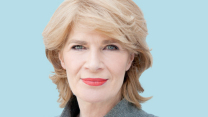 Opium op 4 is een radioprogramma boordevol klassieke muziek en doordrenkt van Kunst & Cultuur. De presentator ontvangt een hoofdgast en er is live muziek! Iedere werkdag live vanuit VondelCS in het Vondelpark te Amsterdam. Vandaag presenteert Mieke van der Weij.Beluister de gehele uitzending terugUITZENDING VAN WOENSDAG 11 FEBRUARI0:00:00 / 0:00:00Hoofdgast - Kenneth HerdigeinActeur Kenneth Herdigein speelt in ' De Vrek' van Molière. Deze komedie was ruim 350 jaar geleden voor het eerst te zien, en gaat nu opnieuw in première met een volledig Surinaamse/Antilliaanse cast. Herdigein is vanavond in de uitzending.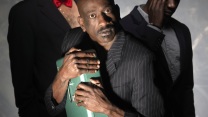 BiografieDe Surinaams-Nederlandse acteur Kenneth Herdigein is vooral bekend van rollen in tv-series als 'zeg 'ns Aaa', 'Goede Tijden, Slechte Tijden' en 'Keyzer en De Boer Advocaten'. Ook speelde hij de rol van Nelson Mandela in de musical 'Amandla! Mandela'.Foto: Govert de Roos  http://opiumop4.radio4.nl/uitzending/320878/Opium%20op%204.html 